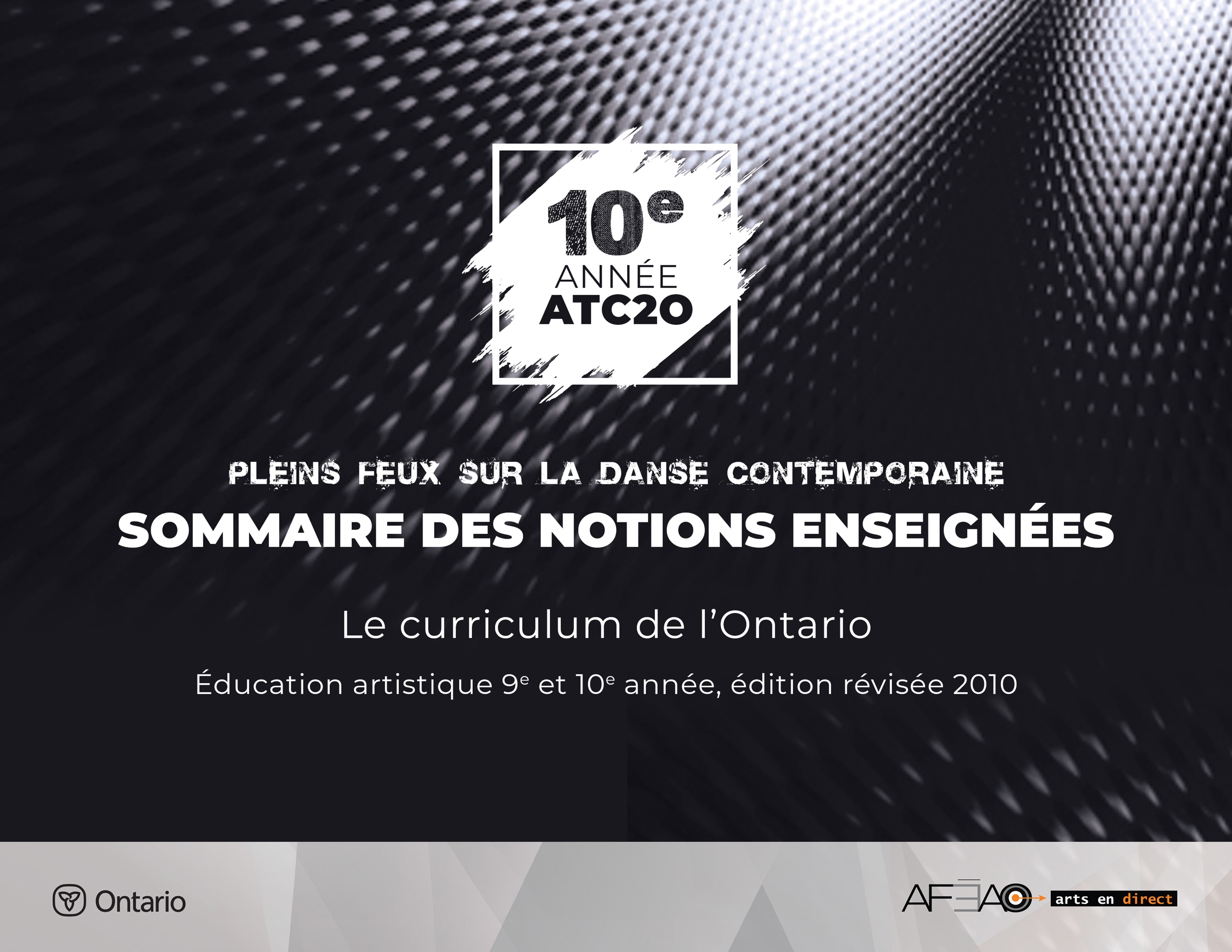 Note: l’astérisque (*) indique une notion nouvelle  PositionPositions des bras et des pieds en ouverture et en parallèle (1re, 2e, 3e, 5e), position de la tête (droite et tournée *inclinée), positions au sol *(3e, 4e)TrajectoireAu sol et aérienne en ligne droite, en ligne courbe, *zigzagMouvementNote: le travail des jambes se fait en parallèle et en ouverture de la hanche.Port de bras *(asymétrique)Demi-plié et *grand plié (première et deuxième positions) Fente (devant et de côté)Élevé sur deux pieds et *relevé sur deux piedsDemi-tours et tours sur deux pieds et *sur un piedTransfert du poids sur un pied à plat *avec port de bras, avec abaissement et élévation du corps*Chute et roulade au solAtterrissage d’un saut sur deux pieds, *sur un pied avec changement d’orientation du corps 
(p.ex., quart de tour à droite à chaque saut) Penché et cambré*Contraction, drop, rebond, High-lift, swing; -préalable : déroulement, enroulement du corpsExtension et flexion des piedsRond de jambe à terreBattement tendu, battement jeté (petit jeté), dégagé, retiré, développé, enveloppé, attitude (devant, à la seconde)*Grand battement avec tiltPas de danseChassé, temps lié, enveloppé, détourné, *piquéTriplet, balancé, marche, saut, galop, course, jeté (à différentes vitesses) 
*pas de bourré, pas de valse, temps levé assembléPivot, tour, chaîné, *pirouette jazz (en plié)Aspect d’exécution techniqueCentrage : maintien des muscles abdominaux et dorsaux dans l’alignement dynamique du corps*Stabilité : constance de l’effort des muscles en action pour garder l’équilibre ou le contrôle 
d’une formeCoordination : latéralité spatio-temporelleSouplesse : détente musculaire et la résistanceForce : travail avec résistanceClarté : précision de la forme et de la ligne du mouvementRythme : repérage des pulsations, des temps et des mesuresTechnique d’interprétationFocalisation (*vision périphérique); -préalable : centrage et observation, repère visuel 
et direction du regardMémorisation des mouvements (intégration)Musicalité : nuances musicalesÉcoute de l’autre*Expression faciale et gestuelle